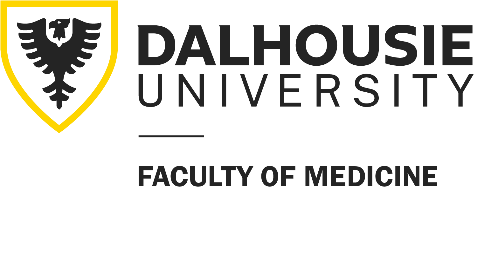 Awards of Excellence in Research MentorshipPlease complete text sections by typing inside the grey text box.Nominator’s (Mentee) name(s):                                                                                                           Nominee’s (Mentor) name and Department: Nominee’s (Mentor) title/career stage (i.e. Assistant Professor): List/number of equity-deserving groups represented by Mentee(s) and/or Mentor (specific details are not required): Nominators, please add up to 200 words in paragraph form for each of the 4 criteria: 1) professional development, 2) mentor/mentee relationship, 3) research, and 4) other. In order to help you write your nomination, we have included some bullet point examples of excellence in mentoring (below) for each judging criteria. Please note these examples are a guide and not a rule. Nominators are encouraged to include whatever examples they think are appropriate in the context of outstanding mentoring. All 4 categories are weighted equally in the scoring rubric, with 0-5 points awarded for each category for a maximum of 20 points.Professional DevelopmentActively supports administrative and professional matters such as publishing, grant writing, presentation of research findings, and job searching.Broadens their mentee’s network, proactively promoting interaction, and encouraging collaboration.Guides mentees from dependence and inexperience to independence and proficiency.Add up to 200 words of text in paragraph form regarding Professional Development: Mentor/Mentee RelationshipIs a professional role model, clearly articulating expectations and holding high standards, creates a culture of mentorship.Respects mentee goals and advises on how to reach them.Supports and advocates for their mentees, helping them overcome challenges.Add up to 200 words of text in paragraph form regarding the Mentor/Mentee Relationship: ResearchRespects scientific input and cultivates intellectual growth and development.Acknowledges mentee skills, promotes development of new skills and methods.Fosters innovative research directions and mentee ownership of projects.Add up to 200 words of text in paragraph form regarding Research: OtherAny other personal examples of excellence in research mentoring. Add up to 200 words of text in paragraph form regarding other examples: 